Воспитание навыков и привычек культурного поведения дошкольников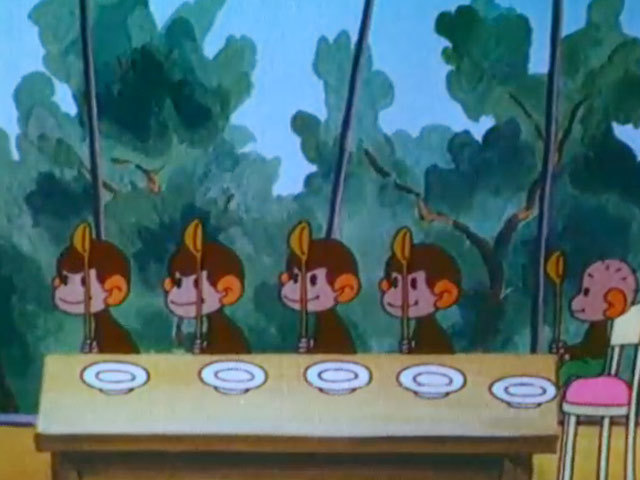 С самого раннего детства ребенок вступает в сложную систему взаимоотношений с окружающими людьми (дома, в дет/саду и т.д.) и приобретает опыт общественного поведения. Формировать у детей навыков поведения, воспитывать сознательно, активное отношение к порученному делу, товарищество, нужно начинать с дошкольного возраста. В детском саду для этого немало возможностей. В процессе повседневного общения со сверстниками дети учатся жить в коллективе, овладевают на практике моральными нормами поведения, которые помогают регулировать отношения с окружающими.
Работая с детьми, воспитатели уделяют большое внимание формированию их поведения на занятиях, в играх, труде и недостаточно оценивают возможности повседневной бытовой деятельности, повседневная жизнь дошкольного богата и разнообразна.
В силу того, что дети посещают, дет/сад, появляется возможность упражнять их в хорошем поведении многократно, и это способствует выработки привычек.
Каждый день дети здороваются и прощаются, убирают после игры игрушки, умываются, одеваются на прогулку и раздеваются. Ежедневно ребенку приходится аккуратно вешать одежду, ставить обувь т.д. Во всех этих ситуациях дети не только практически овладевают различными навыками и умениями, но и осваивают определенные нормы поведения в коллективе сверстников.
Приучая детей здороваться со своими товарищами, воспитатель использует и утренний приход детей в детский сад и встречи в течении дня с другими сотрудниками , заведующей, музыкальным руководителем, поваром и т.д. Многократные упражнения помогают ребенку осознать общее правило: «Здороваться надо со всеми, кого увидел в этот день впервые». Такая постоянная связь формирует у детей положительную привычку. Имеет значение и то, как будет сказано детьми «Здравствуйте» или «Доброе утро», ведь внешняя форма вежливости выражает уважение и доброжелательное отношение к окружающим. Педагог использует  каждую ситуацию в повседневной и бытовой деятельности, чтобы на практике показать детям, что и товарищ может застегнуть пуговицы, развязать шарфик и т.д., только надо его об этом попросить вежливо, и потом поблагодарить за оказанную услугу.
Взрослые должны с самого детства воспитывать у детей чуткость, отзывчивость, готовность придти на помощь друг к другу. «Если товарищу трудно, помоги ему», «Если тебе трудно – обратись за помощью» - вот правила, которыми должны руководствоваться дети в повседневной жизни. Воспитатель на конкретных примерах объясняет детям необходимость и целесообразность каждого правила поведения. Постепенно следование этим правилам становиться для них нормой поведения. Перед воспитателями детского сада стоит задача: воспитать у детей бережное отношение к вещам. Решение этой задачи требует от педагога большого терпения. Малыша учат вешать одежду, складывать вещи. 
Часто можно видеть, как дети в младших группах старательно складывают кофточки, шорты…, а в средних группах небрежно заталкивают свои вещи в шкафы.
Создание культурных привычек начинайте с воспитания аккуратности и чистоплотности. Уже с трёхлетнего возраста ребенок может сам с некоторой помощью взрослых одеваться, застелить свою кровать, может помогать в уборке комнаты. 
Культура еды, умение культурно принимать пищу – один из первых навыков, который должен воспитываться у ребенка. Перед едой обязательно вымыть руки, уметь пользоваться ложкой, вилкой, не пачкать скатерти и одежды во время еды – всё это можно воспитывать только путём постоянного наблюдения и систематических указаний со стороны взрослых. 
С ранних лет воспитывайте у детей любовь и привычку к труду. Следует считать важнейшим правилом воспитания: «Не делай за ребенка того, что он может сделать сам». Делая что-либо за ребенка, взрослые думают, что они помогают ребенку. А на самом деле они лишь мешают выработки у него полезных навыков, лишают его самостоятельности и той радости, которую доставляют детям проявления самостоятельности. Умение жить в коллективе сверстников, имеет большое значение для будущего школьника. Вот и надо ежедневно, используя каждое пребывание ребенка в детском саду, дать ему возможность овладеть, необходимыми нормами морального поведения в коллективе сверстников.
Культура общения предполагает не только делать нужным образом, но и воздерживаться от неуместных в данной обстановке действий, слов. Ребенка надо учить замечать состояния других людей. Уже с первых лет жизни ребенок должен понимать, когда можно побегать, а когда нужно тормозить желания, потому что в определенный момент, в определенной обстановке, такое поведение становится недопустимым, т.е. поступать, руководясь чувством уважения к окружающим в сочетании с простой естественностью в манере говорить и проявлять свои чувства характеризует такое важное качество ребенка, как общительность. Культура общения обязательно предполагает культуру речи. Культура речи предполагает наличие у дошкольника достаточного запаса слов, умение говорить тактично, сохраняя спокойный тон. Овладение культурой речи способствует активному общению детей в совместных играх, в значительной мере предотвращает между ними конфликты. Культурно-гигиенические навыки – важная составная часть культуры поведения. Необходимость опрятности, содержания в частоте лица, рук, тела, прически, одежды, обуви продиктованная не только требованиями гигиены, но и нормами человеческих отношений. Педагоги и родители должны постоянно помнить, что привитые в детстве навыки, в том числе культурно-гигиенические, приносят человеку огромную пользу в течении всей его последующей жизни.
Культуры еды часто относят к гигиеническим навыкам, но её значение не только в выполнении физиологических потребностей. Она имеет этический смысл – ведь поведение за столом основывается на уважении к сидящим рядом людям, и так же к тем, кто приготовил пищу. С дошкольного возраста дети должны усвоить определенные привычки: нельзя класть локти на стол во время еды, есть надо с закрытым ртом, тщательно пережевывая пищу. 
Овладение культурой еды – нелегкое для дошкольников дело, но осуществлять формирование этих навыков необходимо, надо добиваться, чтобы дети ели с удовольствием, с аппетитом и опрятно.
Воспитание у детей навыков личной и общественной гигиены играет важнейшую роль в охране их здоровья, способствует правильному поведению в быту, в общественных местах. В конечном счете, от знания и выполнения детьми необходимых гигиенических правил и норм поведения зависит не только их здоровье, но и здоровье других детей и взрослых. В процессе повседневной работы с детьми необходимо стремиться к тому, чтобы выполнение правил личной гигиены стало для них естественным, а гигиенические навыки с возрастом постоянно совершенствовались. В начале детей приучают к выполнению элементарных правил: мыть руки перед едой, после пользования туалетом, игры, прогулки и т.д. Ребенку старше двух лет прививают привычку полоскать рот питьевой водой после приема пищи, предварительно научив его этому. Дети среднего и старшего дошкольного возраста более осознано должны относиться к выполнению правил личной гигиены; самостоятельно мыть руки с мылом, намыливая их до образования пены и насухо их вытирать, пользоваться индивидуальным полотенцем, расческой, стаканом для полоскания рта, следить, чтобы все вещи содержались в чистоте. Формирование навыков личной гигиены предполагает, и умение детей быть всегда опрятными, замечать неполадки в своей одежде, самостоятельно или с помощью взрослых их устранять. Гигиеническое воспитание и обучение неразрывно связано с воспитанием культурного поведения. С самого младшего возраста детей приучают правильно сидеть за столом во время еды, аккуратно есть, тщательно, бесшумно пережевывать пищу, уметь пользоваться столовыми приборами, салфеткой. Детям, которые дежурят по столовой, нужно не только уметь правильно накрыть стол и ставить посуду, но и твердо усвоить, что, перед тем как приступить к выполнению своих обязанностей, необходимо тщательно помыть руки с мылом, привести себя в порядок, причесаться.
Воспитание культурно-гигиенических навыков включает широкий круг задач, и для их успешного решения рекомендуется использовать целый ряд педагогических приемов с учетом возраста детей: прямое обучение, показ, упражнения с выполнением действий в процессе дидактических игр, систематическое напоминание детям о необходимости соблюдать правила гигиены и постепенное повышение требований к ним. Нужно добиваться от дошкольников точного и четкого выполнения действий, из правильной последовательности.
В младшем возрасте необходимые навыки лучше всего усваиваются детьми в играх специально направленного содержания. Важно, чтобы эти игры были интересны, могли увлечь детей, активизировать их инициативу и творчество. В старших группах большое значение приобретают учебные мотивы. Однако для более успешного формирования и закрепления навыков гигиены на протяжении периода дошкольного детства целесообразно сочетать словесный и наглядный способы.
Для эффективного гигиенического воспитания дошкольников большое значение имеет и внешний вид окружающих и взрослых. Нужно постоянно помнить о том, что дети в этом возрасте очень наблюдательны и склонны к подражанию, поэтому воспитатель должен быть для них образцом. 
Навыки и детей быстро становятся прочными, если они закрепляются постоянно в разных ситуациях. Главное, чтобы детям было интересно, и чтобы они могли видеть результаты своих действий, (кто-то стал значительно опрятнее и т.д.). Обязательным условием формирования гигиенических навыков у детей, воспитания привычки к здоровому образу жизни является высокая санитарная культура персонала дошкольного учреждения. Где должны быть созданы необходимые условия для сохранения здоровья детей, полноценного физического и гигиенического развития. Следующее условие, необходимое для успешного гигиенического воспитания – единство требований со стороны взрослых. Ребенок приобретает гигиенические навыки в общении с воспитателем, медицинским работником, няней и, конечно, в семье. Обязанность родителей – постоянно закреплять гигиенические навыки, воспитываемые у ребенка в детском саду. Важно, чтобы взрослые подавали ребенку пример, сами всегда их соблюдали.